ПРОЕКТ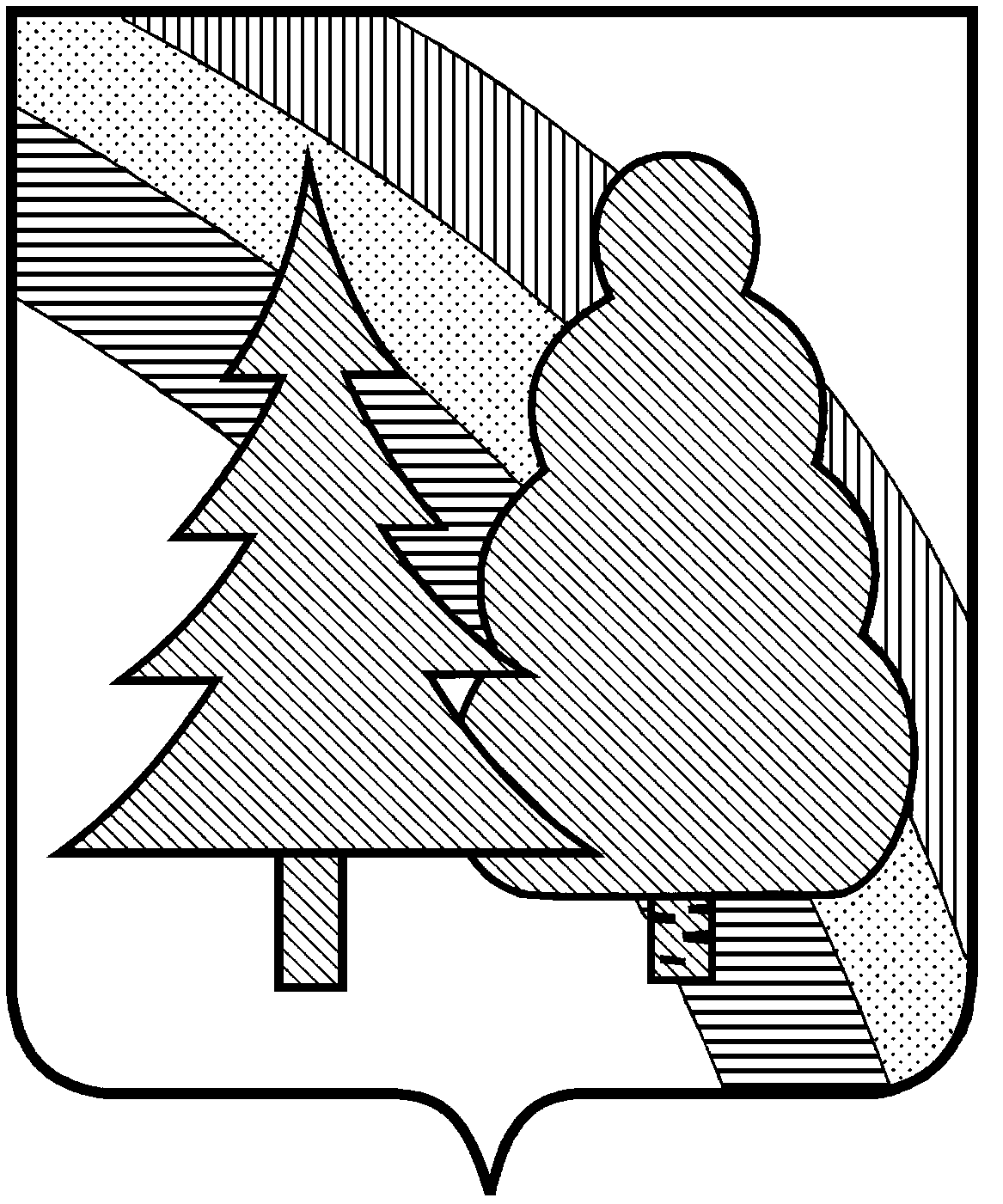 ПОСТАНОВЛЕНИЕАДМИНИСТРАЦИИЗАКРЫТОГО АДМИНИСТРАТИВНО-ТЕРРИТОРИАЛЬНОГО ОБРАЗОВАНИЯ  г. РАДУЖНЫЙ  ВЛАДИМИРСКОЙ ОБЛАСТИ____________                                                            № ____________	В целях реализации  постановления администрации ЗАТО г. Радужный Владимирской области от 23.08.2018 № 1175 «Об утверждении Порядка разработки проекта бюджета ЗАТО г. Радужный Владимирской области на очередной финансовый год и плановый период», а также уточнения отдельных положений муниципальной программы «Перспективное развитие и совершенствование гражданской обороны, защита населения и территории, обеспечение пожарной  безопасности и безопасности людей на водных объектах ЗАТО г. Радужный Владимирской области», в соответствии с  Федеральным законом от 06.10.2003 № 131-ФЗ «Об общих принципах организации местного самоуправления в Российской Федерации», руководствуясь статьей 36 Устава муниципального образования ЗАТО  г. Радужный Владимирской области,ПОСТАНОВЛЯЮ: 1. Внести изменения в муниципальную программу «Перспективное развитие и совершенствование гражданской обороны, защита населения и территории, обеспечение пожарной безопасности и безопасности людей на водных объектах ЗАТО г. Радужный Владимирской области», утвержденную постановлением администрации ЗАТО г. Радужный Владимирской области от 12.10.2016  № 1576 (в редакции от 07.09.2020 № 1104),  изложив её в новой редакции, согласно приложению к настоящему постановлению. 2. Контроль за исполнением  настоящего постановления возложить на начальника МКУ «Управление по делам гражданской обороны и чрезвычайным ситуациям» ЗАТО г. Радужный Владимирской области.3. Настоящее постановление вступает в силу со дня его подписания и подлежит официальному опубликованию в информационном бюллетене администрации ЗАТО г. Радужный Владимирской области «Радуга - Информ».Врио  главы города	        			                              А.В. КолгашкинО внесении изменений в муниципальную программу «Перспективное развитие и совершенствование гражданской обороны, защита населения и территории, обеспечение пожарной безопасности и безопасности людей на водных объектах ЗАТО г. Радужный Владимирской области» 